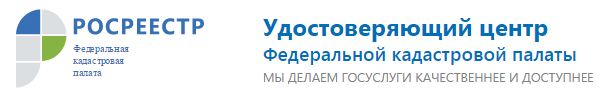 Удостоверяющий центр осуществляет выпуск электронных подписей (ЭП), которые позволяют получать или предоставлять документы в электронном виде.ЭП – аналог собственноручной подписи, имеет юридическую силу и является действительной на всей территории России.Электронная подпись, выпущенная Удостоверяющим центром Федеральной кадастровой палаты, применяется на сайтах:Портал Росреестра. Регистрация прав, постановка на кадастровый учет объектов недвижимости, получение выписок из Единого государственного реестра недвижимости.Кадастровые инженеры могут с помощью ЭП подписывать и направлять посредством портала Росреестра технические и межевые планыГосуслуги Получение загранпаспорта, запись к врачу, запись ребенка в детский сад, постановка автомобиля на учетФедеральная налоговая служба. Подача налоговой отчетностиФедеральная таможенная служба. Сервисы «Статистическое декларирование», «Отчетность о деятельности таможенного представителя»ГАС «Правосудие»При возникновении вопросов направляйте их на электронный адрес: it29@29.kadastr.ruУдостоверяющий центр осуществляет выпуск электронных подписей (ЭП), которые позволяют получать или предоставлять документы в электронном виде.ЭП – аналог собственноручной подписи, имеет юридическую силу и является действительной на всей территории России.Электронная подпись, выпущенная Удостоверяющим центром Федеральной кадастровой палаты, применяется на сайтах:Портал Росреестра. Регистрация прав, постановка на кадастровый учет объектов недвижимости, получение выписок из Единого государственного реестра недвижимости.Кадастровые инженеры могут с помощью ЭП подписывать и направлять посредством портала Росреестра технические и межевые планыГосуслуги Получение загранпаспорта, запись к врачу, запись ребенка в детский сад, постановка автомобиля на учетФедеральная налоговая служба. Подача налоговой отчетностиФедеральная таможенная служба. Сервисы «Статистическое декларирование», «Отчетность о деятельности таможенного представителя»ГАС «Правосудие»При возникновении вопросов направляйте их на электронный адрес: it29@29.kadastr.ruЧто нужно сделать, чтобы получить электронную подпись ФИЗИЧЕСКОМУ ЛИЦУ И КАДАСТРОВОМУ ИНЖЕНЕРУ:uc.kadastr.ru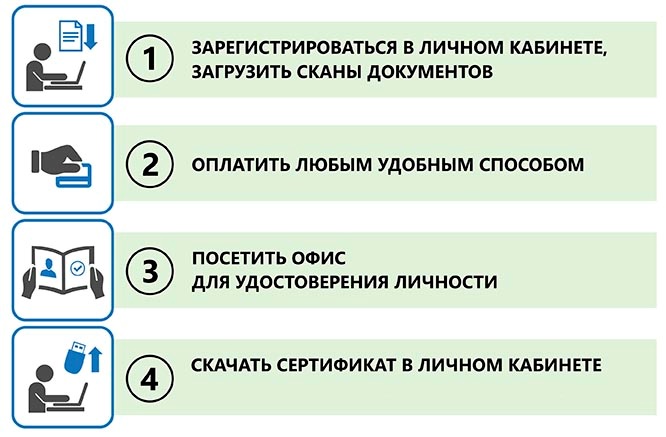 Стоимость создания и выдачи ЭП в электронном виде 
для физических лиц составляет – 700 руб.Официальный сайт удостоверяющего центраФГБУ «ФКП Росреестра» – uc.kadastr.ruЧто нужно сделать, чтобы получить электронную подпись ФИЗИЧЕСКОМУ ЛИЦУ И КАДАСТРОВОМУ ИНЖЕНЕРУ:uc.kadastr.ruСтоимость создания и выдачи ЭП в электронном виде 
для физических лиц составляет – 700 руб.Официальный сайт удостоверяющего центраФГБУ «ФКП Росреестра» – uc.kadastr.ruУдостоверяющий центр осуществляет выпуск электронных подписей (ЭП), которые позволяют получать или предоставлять документы в электронном виде.ЭП – аналог собственноручной подписи, имеет юридическую силу и является действительной на всей территории России.Электронная подпись, выпущенная Удостоверяющим центром Федеральной кадастровой палаты, применяется на сайтах:Портал Росреестра. Регистрация прав, постановка на кадастровый учет объектов недвижимости, получение выписок из Единого государственного реестра недвижимости.Кадастровые инженеры могут с помощью ЭП подписывать и направлять посредством портала Росреестра технические и межевые планыГосуслуги Получение загранпаспорта, запись к врачу, запись ребенка в детский сад, постановка автомобиля на учетФедеральная налоговая служба. Подача налоговой отчетностиФедеральная таможенная служба. Сервисы «Статистическое декларирование», «Отчетность о деятельности таможенного представителя»ГАС «Правосудие»ГИС ЖКХИС «Мой арбитр»ООС 223-ФЗ Позволяет выступать в качестве заказчикаСМЭВ Применяется для доступа к системам межведомственного электронного взаимодействия уполномоченного лица органа власти.Портал РосимуществоГИС «Энергоэффективность»ФГИС «Росаккредитация»РосприроднадзорСистема электронных паспортовПри возникновении вопросов направляйте их на электронный адрес: it29@29.kadastr.ru.Удостоверяющий центр осуществляет выпуск электронных подписей (ЭП), которые позволяют получать или предоставлять документы в электронном виде.ЭП – аналог собственноручной подписи, имеет юридическую силу и является действительной на всей территории России.Электронная подпись, выпущенная Удостоверяющим центром Федеральной кадастровой палаты, применяется на сайтах:Портал Росреестра. Регистрация прав, постановка на кадастровый учет объектов недвижимости, получение выписок из Единого государственного реестра недвижимости.Кадастровые инженеры могут с помощью ЭП подписывать и направлять посредством портала Росреестра технические и межевые планыГосуслуги Получение загранпаспорта, запись к врачу, запись ребенка в детский сад, постановка автомобиля на учетФедеральная налоговая служба. Подача налоговой отчетностиФедеральная таможенная служба. Сервисы «Статистическое декларирование», «Отчетность о деятельности таможенного представителя»ГАС «Правосудие»ГИС ЖКХИС «Мой арбитр»ООС 223-ФЗ Позволяет выступать в качестве заказчикаСМЭВ Применяется для доступа к системам межведомственного электронного взаимодействия уполномоченного лица органа власти.Портал РосимуществоГИС «Энергоэффективность»ФГИС «Росаккредитация»РосприроднадзорСистема электронных паспортовПри возникновении вопросов направляйте их на электронный адрес: it29@29.kadastr.ru.Что нужно сделать, чтобы получить электронную подпись ПРЕДСТАВИТЕЛЮ ЮРИДИЧЕСКОГО ЛИЦА: uc.kadastr.ruСтоимость создания и выдачи ЭП в электронном виде 
для  юридических лиц составляет – 700 руб.Официальный сайт удостоверяющего центраФГБУ «ФКП Росреестра» – uc.kadastr.ruЧто нужно сделать, чтобы получить электронную подпись ПРЕДСТАВИТЕЛЮ ЮРИДИЧЕСКОГО ЛИЦА: uc.kadastr.ruСтоимость создания и выдачи ЭП в электронном виде 
для  юридических лиц составляет – 700 руб.Официальный сайт удостоверяющего центраФГБУ «ФКП Росреестра» – uc.kadastr.ru